RS Notes: Southeast Asia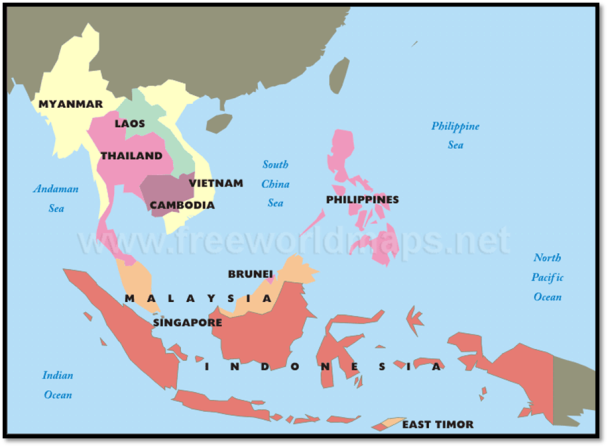 Southeast AsiaMainland=_____________, Vietnam, _______________, Myanmar, and LaosIslands=Malaysia, _______________, Brunei, Singapore, and ______________ History and Government- MainlandEarly CivilizationsEarly peoples were highly skilled ______________________=most important cropSkilled in metal works ________________ was first cast in ______________ around ________ BCThey worshiped ancestors, ______________, and natural spiritsKingdoms and EmpiresMany civilizations developed on _________________ Became _______________ (sailors)Gained wealth through ______________Western ColonizationBy 1500’s, ________________ had arrivedSet up ________________________________________Later gained SE Asia lands as colonies_______________=only country to remain ____________FreedomAfter ______________, fought for independenceBy _____________, all had gained itSome still suffered _________________Myanmar’s military _____________________ its gov’t in the 80’sInstituted ___________________- control and policing by military rulesVietnam War1954- ___________________ forces defeated the ________________Vietnam was divided between ____________ (communist) and ____________ (non-communist) US supported the ______________ (containment policy)By ________- 2 Million Vietnamese and tens of thousands of ______________ were deadUS left and Vietnam was _______________ under a __________________ gov’tCambodia1975- communist forces (_____________________) took overForced people out of _______________ and onto ________________About 1 mil died from _______________, overwork, disease, or ________________History and Government- IslandsColonization and Freedom______________________ claimed most of the islandsUK controlled Brunei and SingaporeUS controlled the _____________________Brought _________________ improvementsReplaced ____________ farms with ______________________________ farmsSE Asians worked for wages______________ occupied the islands in early _______ centuryPhilippines- about ____ mil diedUS gave __________________ after WWIIAfter WWII – Europeans took over againInsurrections led to ______________________1998- __________________ has moved towards a democracyBrunei and Malaysia are __________________________________CultureEducationMainland- ____________________ is increasingGov’ts are working on _____________________ educationThere is a shortage of _________________ and ______________, however.Islands- education and quality of ___________ is increasingMost children in _______________ attend primary schoolLiteracy=______% (Indonesia and Malaysia)______% in Philippines, Singapore, and BruneiLanguage and ReligionHundreds of ___________________ and _____________________Most stem from _______________________ and _____________________Many speak languages of their ___________________, as wellNearly all of the major _________________ are practiced in SE AsiaSometimes, they _______________ the religionsIslands- _____________ is a major religionIndonesia is largest Islamic ______________ in the worldMajority of _______________ are _______________Leisure and CelebrationsMainland- enjoy a variety of _____________ activitiesCities- museums, _________________, parks, __________________, night clubsRural-  visiting ________________, celebrating family ____________________Islands- very _______________Singapore- __________ culture is based on modern mass __________________Most popular sport=____________ and ________________Celebrations include religious and national holidays_______________________ and _____________________ are observed by most on the islands